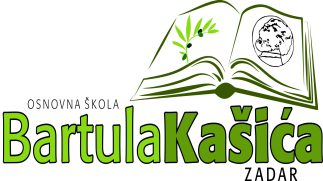 REPUBLIKA HRVATSKAOŠ BARTULA KAŠIĆA Bribirski prilaz 2 ,23 000 ZadarTel:023/321 -397  Fax:023/323-620Email: ured@os-bkasica-zadar.skole.hrWEB stranica Škole: http://www.os-bkasica-zadar.skole.hr/ KLASA: 007-04/22-01/06URBROJ: 2198/01-20-22-02Zadar, 31. kolovoza 2022.g.Na temelju stavka 12. članka 10. Zakona o pravu na pristup informacijama („Narodne Novine“, broj: 25/13, 85/15) objavljuje se:Obavijest o Zaključcima sa sa 13. sjednice Školskog odbora OŠ Bartula Kašića održane elektronskim putem dana 31. kolovoza 2022. godine sa početkom u 10,00 sati	Nazočni članovi odbora su jednoglasno usvojili dnevni red sjednice koji se sastojao od  slijedećih točaka:Usvajanje zapisnika sa prethodne sjednice Prethodna suglasnost za donošenje Rebalansa Plana nabave za 2022.godinuDavanje prethodne suglasnosti:- za  prelazak učiteljice razredne nastave u produženom boravku na radno mjesto učiteljice razredne nastave u  redovitom razrednom odjelu- za uvećanje tjednog radnog vremena učiteljice geografije- za donošenje Odluke o otkazu ugovora o radu sa ponudom izmijenjenog ugovora o radu- za zapošljavanje pomoćnika u nastavi za školsku godinu 2022./2023.Na sjednici Školskog odbora zaključeno je sljedeće:- Školski odbor je donio  jednoglasno odluku o usvajanju Zapisnika sa prethodne sjednice- Školski odbor donio jednoglasno odluku o usvajanju:Rebalansa br.3 Plana nabave za 2022.godinu- Školski odbor je donio jednoglasno Odluku o davanje prethodne suglasnosti za:- prelazak učiteljice razredne nastave u produženom boravku Ivane Jović VSS, mag.primarnog obrazovanja na radno mjesto učiteljice razredne nastave u  redovitom razrednom odjelu-  uvećanje tjednog radnog vremena učiteljice geografije Ivane Marune VSS, prof profesor geografije i profesor njemačkog jezika i književnosti na 20 sati tjedno- donošenje Odluke o otkazu ugovora o radu sa ponudom izmijenjenog ugovora o radu za učiteljicu engleskog jezika Adrianu Babok VSS, magistra edukacije engleskog jezika i književnosti i magistra francuskog jezika i književnosti-  zapošljavanje pomoćnika u nastavi za školsku godinu 2022./2023.Predsjednica ŠOElza N.Baričić